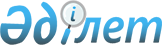 О внесении изменения в приказ Министра информации и общественного развития Республики Казахстан от 29 апреля 2019 года № 84 "Об утверждении Правил проведения мониторинга средств массовой информации, распространяемых на территории Республики Казахстан, и методики его расчета"Приказ Министра информации и общественного развития Республики Казахстан от 11 мая 2020 года № 134. Зарегистрирован в Министерстве юстиции Республики Казахстан 13 мая 2020 года № 20628
      В соответствии с подпунктом 13-2) статьи 4-3 Закона Республики Казахстан от 23 июля 1999 года "О средствах массовой информации" ПРИКАЗЫВАЮ:
      1. Внести в приказ Министра информации и общественного развития Республики Казахстан от 29 апреля 2019 года № 84 "Об утверждении Правил проведения мониторинга средств массовой информации, распространяемых на территории Республики Казахстан, и методики его расчета" (зарегистрирован в Реестре государственной регистрации нормативных правовых актов под № 18617, опубликован 2 мая 2019 года в Эталонном контрольном банке нормативных правовых актов Республики Казахстан в электронном виде) следующее изменение:
      в Методике расчета мониторинга средств массовой информации, распространяемых на территории Республики Казахстан, утвержденной указанным приказом:
      пункт 8 изложить в следующей редакции:
      "8. При мониторинге теле-, радиоканалов на предмет соблюдения требований к языковому балансу учитываются следующие критерии:
      1) объем теле-, радиопрограмм на казахском языке включает теле-, радиопрограммы, во время трансляции (ретрансляции) которых звучит казахский язык. Объем теле-, радиопрограмм на другом языке (русский, английский и другие) составляют теле-, радиопрограммы со звуковым сопровождением на языках, отличных от казахского;
      2) многоязычные теле-, радиопрограммы – если во время трансляции теле-, радиопрограммы звучит речь на двух и более языках, время вещания теле-, радиопрограммы на казахском и других языках фиксируется раздельно;
      3) теле-, радиопрограммы без речевого сопровождения – объем теле-, радиопрограмм, сопровождение которых не содержит речь на каком-либо языке, и информации, связанной с его основным содержанием, не учитывается в мониторинге на предмет соблюдения требований законодательства, установленных пунктом 1 и пунктом 2 статьи 10 Закона Республики Казахстан от 18 января 2012 года "О телерадиовещании" (далее – Закон "О телерадиовещании");
      4) фиксируется продолжительность ретранслируемых отечественным теле-, радиоканалом иностранных теле-, радиопрограмм без учета рекламного времени, технического перерыва и эфирных вставок;
      5) перевод телепрограмм в виде субтитров при распространении на телеканалах не учитывается в общем объеме телепрограмм на казахском языке;
      6) реклама, эфирные вставки (исполнение Государственного Гимна, объявление теле-, радиоканалом своего наименования, собственная информация теле-, радиоканала (анонс), социальная реклама, дополнительная информация не включаются в общий объем теле-, радиопрограмм на казахском языке;
      7) при переходе от одной теле-, радиопрограммы к другой фиксируется язык теле-, радиопрограммы, на которую осуществляется переход.
      Время в перерыве между речью относится ко времени языка, звучавшего последним.
      Музыкальные произведения, распространяемые в качестве самостоятельного эфирного события и распространяемые радиопрограммах или телепрограммах на телеканалах, специализирующихся на сообщениях и материалах музыкального характера, не учитываются в мониторинге на предмет соблюдения требований законодательства, установленных пунктом 2 статьи 10 Закона "О телерадиовещании".
      В случае использования телеканалом многоканальной передачи с основным звуковым сопровождением на казахском языке, мониторинг данного телеканала со звуковыми дорожками на других языках на предмет соблюдения требований законодательства, установленных пунктом 2 статьи 10 Закона "О телерадиовещании" не осуществляется.".
      2. Департаменту государственной политики в области средств массовой информации Министерства информации и общественного развития Республики Казахстан в установленном законодательством порядке обеспечить:
      1) государственную регистрацию настоящего приказа в Министерстве юстиции Республики Казахстан;
      2) размещение настоящего приказа на интернет-ресурсе Министерства информации и общественного развития Республики Казахстан;
      3) в течение десяти рабочих дней после государственной регистрации настоящего приказа в Министерстве юстиции Республики Казахстан представление в Юридический департамент Министерства информации и общественного развития Республики Казахстан сведений об исполнении мероприятий, предусмотренных подпунктами 1) и 2) настоящего пункта.
      3. Контроль за исполнением настоящего приказа возложить на курирующего вице-министра информации и общественного развития Республики Казахстан.
      4. Настоящий приказ вводится в действие после дня его первого официального опубликования.
      "СОГЛАСОВАН"
Министерство национальной экономики
Республики Казахстан
					© 2012. РГП на ПХВ «Институт законодательства и правовой информации Республики Казахстан» Министерства юстиции Республики Казахстан
				
      Министр информации и
общественного развития Республики Казахстан 

А. Балаева
